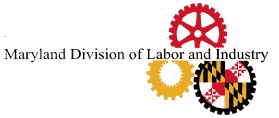 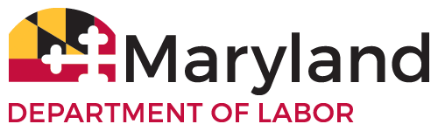 Name of Prime Contractor:  Contract No./PO No: Company Address: City/Town: Telephone Number: 		Fax: Awarding Agency/ Procurement Contact: A contractor is required to provide to the Commissioner of Labor and Industry, Living Wage Unit, a list of  Subcontractors working under this contract, on the day that work commences. Attach additional sheets asnecessary.Number of Sub-Contractors working on this contract, if applicable: I understand that the employee information provided will be used by the Commissioner of Labor and Industry, Living Wage Unit, for the purpose of monitoring compliance with the Living Wage Law.Person completing this form:		     Print/Type Name							      Signature          Title or position			DateTelephone Number:    Sub-Contractor: Phone Number: Address: City/Town: State & Zip Code: State & Zip Code: Employee’s Name: Date of Hire: Weekly Work Hours: Employee Pay Rate per hour: $What was the hourly rate prior to the application of the Living Wage Law? : $What was the hourly rate prior to the application of the Living Wage Law? : $Sub-Contractor: Phone Number: Address: City/Town: State & Zip Code: State & Zip Code: Employee’s Name: Date of Hire: Weekly Work Hours: Employee Pay Rate per hour: $What was the hourly rate prior to the application of the Living Wage Law? : $What was the hourly rate prior to the application of the Living Wage Law? : $Sub-Contractor: Phone Number: Address: City/Town: State & Zip Code: State & Zip Code: Employee’s Name: Date of Hire: Weekly Work Hours: Employee Pay Rate per hour: $What was the hourly rate prior to the application of the Living Wage Law? : $What was the hourly rate prior to the application of the Living Wage Law? : $Sub-Contractor: Phone Number: Address: City/Town: State & Zip Code: State & Zip Code: Employee’s Name: Date of Hire: Weekly Work Hours: Employee Pay Rate per hour: $What was the hourly rate prior to the application of the Living Wage Law? : $What was the hourly rate prior to the application of the Living Wage Law? : $